How AZA Comics is Changing Gender Expectations Jazmin Truesdale, founder of AZA Entertainment, is focused on bringing ethnically diverse and powerful women into the comic world and has plans to expand to a children's book and a video game. "I was becoming disillusioned by the direction in which women were being portrayed in comics," Truesdale said.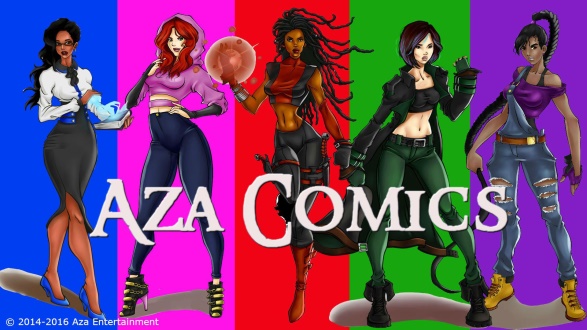 The Daily Dot 7/18/16http://www.dailydot.com/irl/aza-entertainment-diversity-comics/